28 апреля 1945 года. 1407-й день войны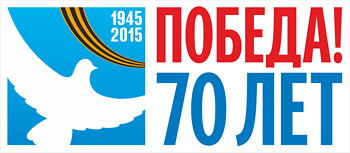 Берлинская наступательная операция. 28 апреля 3-я ударная армия 1-го Белорусского фронта очистила от противника тюрьму политических заключённых «Моабит» и вышла на берег реки Шпрее к мосту Мольтке. До Рейхстага армии оставалось пройти несколько сотен метров. 2-я гвардейская танковая армия с запада подошла к Ландвер-каналу на подступах к парку Тиргартен. 5-я ударная армия на отдельных участках продвинулась вперед и очистила от противника 27 кварталов. 1-я гвардейская танковая армия наступала в узкой полосе, ограниченной несколькими улицами. Колонны техники несли потери от артиллерии и фаустпатронов противника. 28 апреля 1-я гвардейская танковая армия форсировала Ландвер-канал, завязала бои за Ангальтский и Потсдамский вокзалы и вышла в кварталы юго-восточнее Зоологического сада. 8-я гвардейская армия продвинулась до южного берега Ландвер-канала и вышла к Антгальскому вокзалу, Лютцов-плацу и к перекрестку Плацштрассе и Маассенштрассе.3-я гвардейская танковая армия 1-го Украинского фронта преодолела кольцевую железную дорогу и вела бои в районе станций Вест Кройц, Халензее и Гогенцоллерндамм. На правом фланге армия пересекала полосу наступления 8-й гвардейской и 1-й гвардейской танковой армий 1-го Белорусского фронта. Директивой Ставки ВГК разграничительная линия между двумя фронтами была сдвинута на северо-запад. 4-я гвардейская танковая армия и 13-я армия продолжали борьбу с группировкой противника на острове Ванзее, начали форсирование протоки и захватили плацдарм на северном берегу.В итоге боев 28 апреля войска противника в Берлине находились под угрозой расчленения на три части. Горловина между группировкой, зажатой в северной части Берлина, и группировкой в районе парка Тиргартен сузилась до тысячи двухсот метров, а другая перемычка составляла пятьсот метров.Утром 28 апреля немецкая 12-я армия Венка возобновила наступление и вышла на расстояние 15 километров до переправ через Хавель к юго-западу от Потсдама. Во второй половине дня потсдамская группировка противника начала прорываться через озерный пролив Альт-Гельтов и соединилась с частями 12-й армии.Совинформбюро. Войска 2-го БЕЛОРУССКОГО фронта 28 апреля с боями овладели городами ЭГГЕ-ЗИН, ТОРГЕЛОВ, ПАЗЕВАЛЬК…Войска 1-го БЕЛОРУССКОГО фронта продолжали вести уличные бои в БЕРЛИНЕ и заняли северо-западную часть городского района ШАРЛОТТЕНБУРГ до Бисмарк штрассе, западную половину городского района МОАБИТ и восточную часть городского района ШЕНЕБЕРГ…Войска 1-го УКРАИНСКОГО фронта вели уличные бои в юго-западной части БЕРЛИНА и заняли городские районы ФРИДЕНАУ, ГРУНЕВАЛЬД и РУЛЕБЕН, соединившись в этом районе с войсками 1-го Белорусского фронта, занявшими СИМЕНСШТАДТ. Юго-восточнее БЕРЛИНА в лесисто-озёрном районе войска 1-го БЕЛОРУССКОГО и 1-го УКРАИНСКОГО фронтов окружили значительную группу немецких войск и вели бои по её уничтожению…На территории ЧЕХОСЛОВАКИИ, восточнее и юго-восточнее города БРНО, войска 2-го УКРАИНСКОГО фронта, продолжая наступление, с боями заняли населённые пункты ПОПОВИЦЕ, КУНОВИЦЕ, ЖЕРАВИЦЕ…